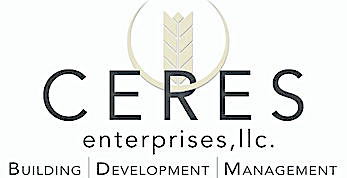 PERFORMANCE EVALUATIONTITLE: Hourly Associate Name: Department: Property: Reviewed by: 	Manager’s Comments:ASSOCIATE SIGNATURE					     DATEMANAGER SIGNATURE					     DATEESSENTIAL FUNCTIONSPERFORMANCE EVALUATIONOverall job performance1               2               3Guest attentiveness 1               2               3Attendance1               2               3Dependability1               2               3Teamwork/Cooperation1               2               3Initiative1               2               3Follow through1               2               3Positive attitude1               2               3